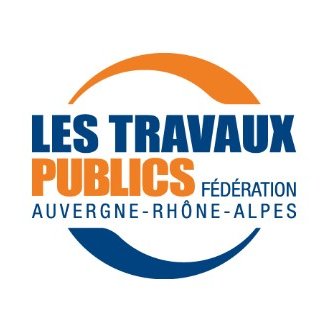 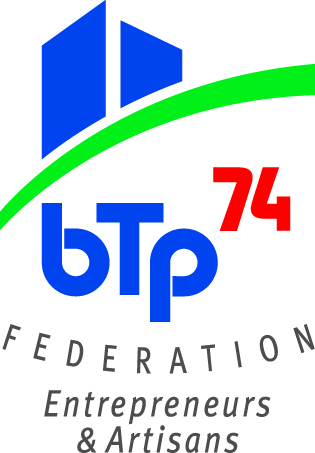 Bureau Travaux Publics ouvertPV de séance du 05/07/2022Sous la présidence de : Michel PERILLATPrésents :Voir liste d’émargementCollaborateur dédié : Raoul LE CONTERappel de l’ordre du jour :Point rencontres du 15 juin avec le sous-préfet et du 16 juin avec le préfet :Zone de dépôt des terres de remblaisChambre d’AgriculturePoint commission Carriers/ TPAG Section Travaux Publics du vendredi 7 octobre 2022 à BTP74Charte de lutte contre la pollution de l’air :Point sur les échanges du 7 juin 2022 avec Nicolas CHATEL (DURABILIS) Point indices et demande des augmentations de prix aux maîtres d’ouvrageAbolition des parts fixesUtiliser le bon indice en fonction des prixAbolition du TP01 et des formules génériquesRéviser chacun des prix avec l’indice adapté aux travaux sans part fixeM0 doit être postérieur à la date de remise des offresLes prix doivent être révisés avec l’indice du mois de réalisation des travauxQuestions diversesProjet de formation par alternance CAP constructeur de Route en partenariat avec Base RU74 et Routes de France. Présentation par Guillaume BOUCHET et réponse à donner à la FRTP AURA (B LE GALLOU)Conférence Locale de l’Air du PPA de la vallée de l’Arve le mercredi 29 juin à Cluses. Représentant de la Section TP : Arnaud DECARROUX.Ouverture mot d’accueil :Michel PERILLAT souhaite la bienvenue à toute l’assemblée et propose un tour de table pour que les participants se présentent.Rencontre avec le sous-préfet et le préfetRencontre du 15 juin avec Thomas Fauconnier Secrétaire Général de la Préfecture et sous-préfet de l’Arrondissement d’AnnecyLe sujet principal est les zones de stockage de terres excavées. On notera la présence de Monsieur Florent GODET adjoint au chef de service de la DDT (Direction départementale des territoires) et de Céline MONTERO adjointe de l’Unité Départementale qui accompagnait Anne-Laure JORSIN-CHAZEAU cheffe d’unité de la Haute -Savoie de la DREAL AURA.Zones des stockages insuffisantes et évolution très insuffisante :En 4 ans la haute Savoie a perdu 10 ISDI (Installations de Stockage de Déchets Inertes) passant de 22 à 12 sites.2 nouvelles ISDI sont annoncées, mais de capacité de stockage insuffisante (l’une de 40 000m3 sur 4 ans et l’autre de 270 000 m3 sur 7 ans), ce qui augmente la capacité moyenne annuelle de 50 000m3 sur le département, alors que les besoins sont estimés par la profession à 3 millions de tonnes par an.Le sous-préfet dit être à l’écoute des demandes de la profession, même si les choses n’avancent pas aussi vite qu’on le souhaiterait.Perspectives :La DDT 74 semble être un vrai partenaire de la section TP en ce qui concerne les permis d’aménager (autorisation en mairie) au contraire de la DREAL qui fait la promotion exclusive des ISDI (autorisation en préfecture plus contraignante).Le préfet est bientôt sur le départ pour d’autres fonctions et tout le travail de pédagogie sera à reprendre avec son successeur.Rencontre avec le préfet Alain ESPINASSE le 16 juinLa rencontre avec le préfet était d’ordre de l’économie générale des différents secteurs de Haute-Savoie (construction, industries automobile, aéronautique et agro-alimentaire, tourisme, santé, banque et assurance, etc…).La vision à moyen terme de l’économie est pessimiste pour l’automne : Risque de fermetures d’usines pour cause de rupture d’approvisionnements, de composants ou d’équipements et pour cause de prix de l’énergie mettant en cause la formule économique de certains sites de production.Relation avec la Chambre d’Agriculture Savoie-Mont-BlancMichel PERILLAT et pascal BORTOLUZZI ont rencontré Cédric LABORET Président de la Chambre d’Agriculture de Savoie-Mont-Blanc accompagné de son vice-président à l’aménagement.Les discussions semblent converger vers un point d’entente sur l’aménagement de zones de stockage de terres excavées, notamment en forêt qui ne sont pas exploitées. Le territoire de Rumilly est en zone test.Nous notons que cette rencontre a été rendue possible grâce à l’intermédiaire de deux conseillers départementaux : Madame Fabienne DULIEGE conseillère à la ruralité sur le canton de Rumilly et François DAVIET, commission des finances Ressources humaines sur le canton d’Annecy 1 qui ont été reçu à BTP74. Lors de cette rencontre il nous a été demandé de concrétiser, nos attentes et les moyens que nous pouvons déployer, par courrier à la Chambre d’Agriculture.Rencontre avec la Banque de France :Michel PERILLAT fait la restitution de l’enquête de conjoncture de la banque de France auprès des entreprises dans l’ensemble des secteurs économiques. Les points principaux à noter sont :Le Prêt Garanti par l’Etat (PGE) a été peu utilisé par les entreprises de Haute-Savoie.Les carnets de commande sont bons Les difficultés de recrutement et de formation insuffisante concernent de très nombreux secteurs économiques.L’export est en reprise, sauf en Chine. La production des entreprises est limitée à cause de l’augmentation du prix du gaz et des prix des matières premières (cas de 2/3 des répondants).La France entre dans une croissance faible. L’industrie progresse sauf le décolletage (transition du moteur thermique vers le moteur électrique). La production du BTP est supérieure à la moyenne nationale.Les taux d’intérêts augmentent, rendant le crédit moins accessible et la Banque de France prévoit un retour à l’inflation à 2% pas avant 2024. Forum des collectivités territoriales de Haute-SavoieLe Forum des Collectivités territoriales se tiendra le 21 octobre à RochExpo à la Roche sur Foron. On attend que Martial SADDIER fasse une déclaration sur les terres de remblais des travaux publics sur terres agricoles. L’Assemblée Générale des maires de Haute-Savoie se tiendra ce jour-là à 17h30. Il sera question notamment de mieux encadrer la rémunération des permis d’aménager.Commission Carrières/ Travaux PublicsGouvernance :Marie THIBERT reste la référente technique sur le sujet. Les questions continueront lui à être adressées avec copie à Raoul.Thierry TERBINS est libéré de ses obligations de suivre la Section Travaux Publics, car Raoul LE CONTE en est le collaborateur dédié depuis le 15 juin.Raoul LE CONTE précise qu’il n’a pas les compétences ni les connaissances de sa collègue Marie THIBERT sur les sujets de la Section TP et les consultations sur les zones de stockage de terres de remblais. En attendant le retour de Marie, il consulte les services de la FRTP AURA et fait donc office de boîte aux lettres pour les adhérents.Communication zone de stockage de terres inertesUn désaccord majeur a été exprimé entre les carriers et les Travaux Publics sur la communication des zones de stockage des terres inertes. Deux formalités administratives s’opposent : les ISDI (Installations de Stockage de déchets Inertes), instruits par la DREAL, et les permis d’aménager, instruits par la DDT74.Il est décidé de suspendre un certain temps cette commission afin que les Travaux Publics se concertent et redéfinissent clairement leurs objectifs.Aucune voix ne s’oppose à cette décision.Assemblée Générale Section Travaux PublicsL’Assemblée Générale annuelle des TP se tiendra vendredi 7 octobre à BTP74 à 10h00. Ce sera l’occasion de présenter plus en détail les travaux du Bureau TP et d’échanger avec l’ensemble des adhérents.Charte de lutte contre la pollution de l’airNicolas CHATEL et les ZFELors du dernier Bureau TP/BE, Nicolas CHATEL assistant à maîtrise d’ouvrage sur le sujet géotechnique et gérant du cabinet DURABILIS a évoqué un travail en commun à réaliser avec la Section Travaux Public sur les ZFE (Zones à Faibles Émissions). Voir le compte rendu ci-joint du Bureau TP du 7 juin au cours duquel Nicolas CHATEL était invité. 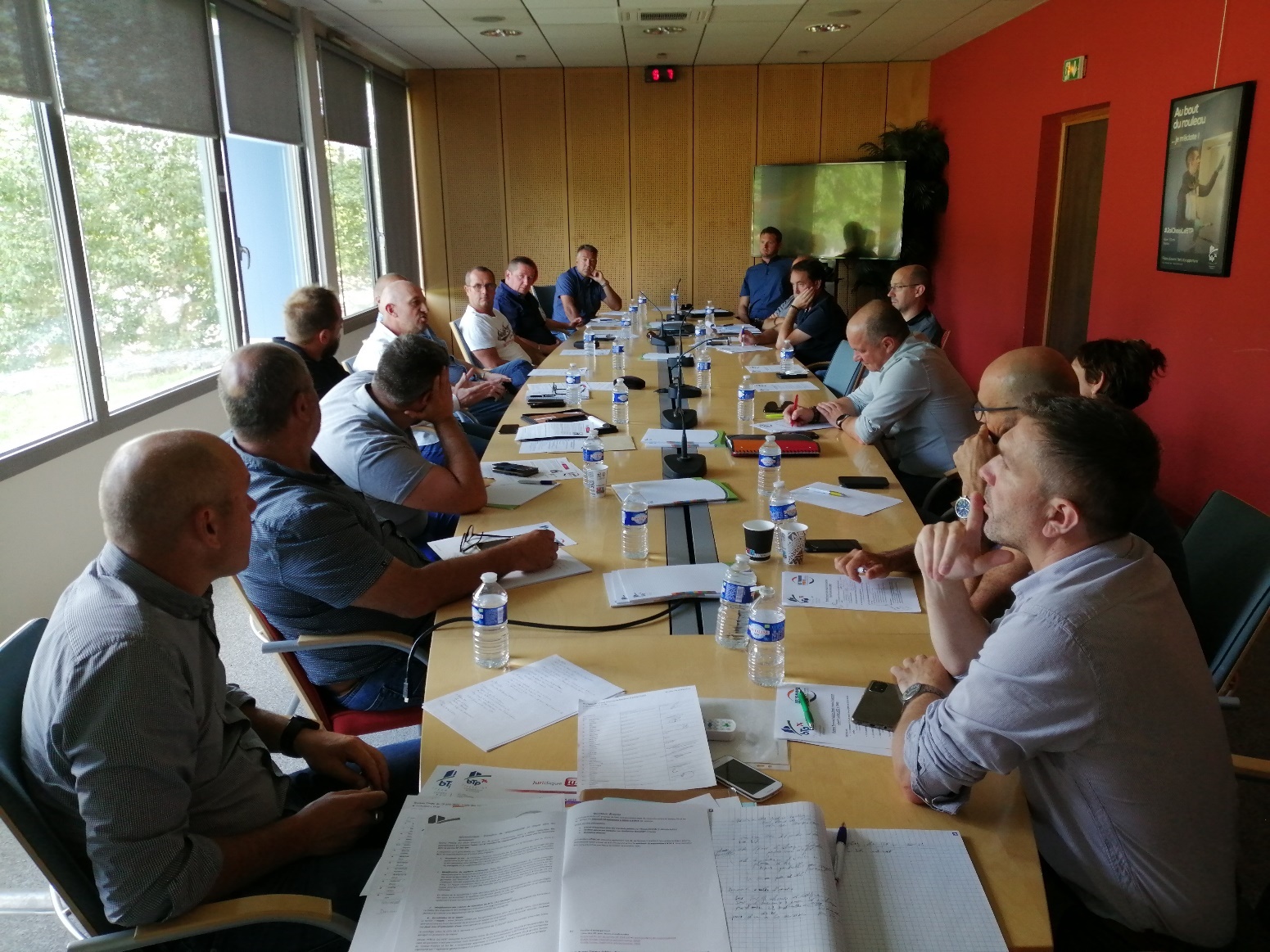 Point index TP et augmentation de prix aux maîtres d’ouvrageChoisir le bon index TPGuillaume BOUCHET a préparé un historique des index TP les plus significatifs entre les années 2017 et 2021.Le choix de l’index TP 01 (index multi métier) dans les formules de révision peut être trompeur, car il est un aggloméra de tous les index TP. Explication.Particularité de l’Index TP01L’index TP 01 est un index composite, c’est-à-dire qu’il est composé d’une part de chaque index TP mais pas à part égale comme l’indique le site du moniteur :Origine : Insee.Composition : 10% du TP02, 19% du TP03a, 0.2% du TP03b, 4% du TP04, 1,5% du TP05a, 1,5% du TP05b, 0,9% du TP06a, 0,5% du TP06b, 0,2% du TP07b, 12,5% du TP08, 12,5% du TP09, 16% du TP10a, 2% du TP10b, 1,4% du TP10c, 0,6% du TP11, 12% du TP12a, 1,6% du TP12b, 2,4% du TP12c, 1% du TP13 et 0,2% du TP14. Cet index est en base 100 en 2010.Il remplace l'index TP01 base 100 en janvier 1975.Coefficient de raccordement : 6,5345.Gare à l’influence de l’Index TP09Guillaume BOUCHET prend le cas de l’Index TP 09 « Fabrication et mise en œuvre d’enrobés » qui entre pour 12.5% de son poids dans le TP01. Il fait donc partie des « poids lourds » des index ci-dessus marqués en gras italique. Or, cet index est lié aux produits pétroliers qui par définitions sont très volatiles. Le cours du baril de pétrole marque une baisse (99.83$ au 6 juillet) après un mois de juin à la hausse (maxi à 123$ au 8 juin 2022) comme l’illustre le graphique ci-dessous : 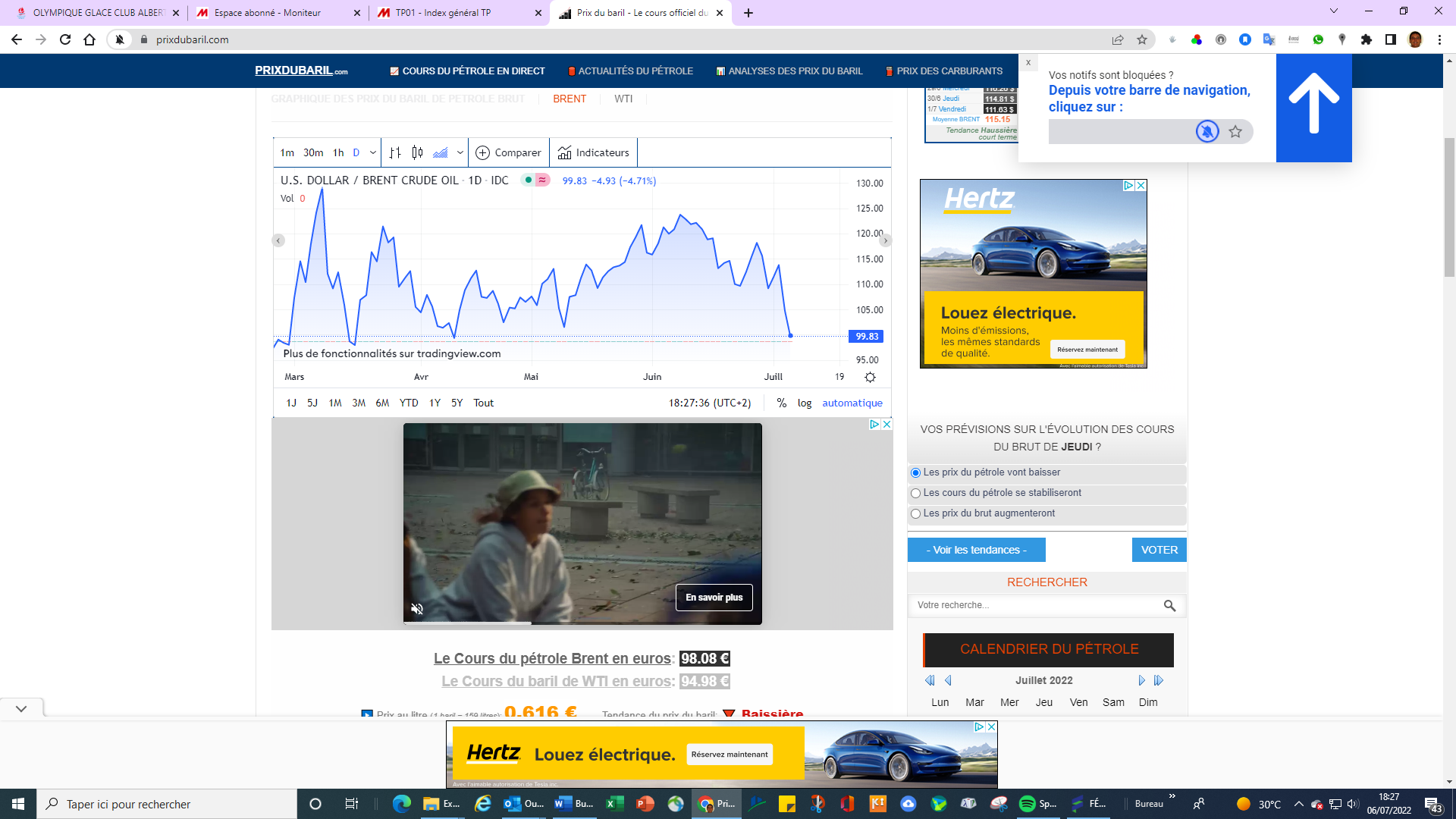 Dans le tableau des Index TP que Guillaume BOUCHET nous a fait suivre, les variations à la baisse de l’Index TP09 pèsent sur le TP01 et parfois l’entraîne vers la baisse (cas de l’année 2017). Nous ne sommes donc pas à l’abris d’un tassement de l’Index BT01 lorsque le BT09 baissera.Les entrepreneurs de Travaux publics sont donc invités à choisir de préférence l’index de leur marché de travaux plutôt qu’un indice composite qui peut se révéler incohérent pour eux. Voir la liste des index TP sur le site du Moniteur : https://services.lemoniteur.fr/index TP Révision nécessaire des index TPUne révision des index TP est nécessaire à l’échelon national en lien avec l’INSEE, car leur composition d’origine n’est parfois plus d’actualité. Exemple, l’index TP09 utilise encore le fuel lourd alors que l’énergie utilisée pour les machines est le gaz.Demander les hausses de prix et de changement d’index dans les formules en phase de consultationPlusieurs entrepreneurs témoignent qu’ils ont demandé en phase consultation une modification des index dans les formules de révision ou d’actualisation afin d’être cohérent dans les remises de prix. Dans de nombreux cas, les maîtres d’ouvrage accèdent partiellement ou complètement à la requête de l’entreprise.Part variable et part fixe :Les entrepreneurs ont tout intérêt à demander à la maitrise d’ouvrage que les formules de variation s’appliquent sur la totalité du prix et non pas sur une part (75 ou 80%) comme on peut encore le voir dans certains dossiers de consultation. Les entrepreneurs qui font ces demandent comprennent qu’ils sont minoritaires alors qu’il est dommage de se priver de ce droit.La variation est à double sens :Demander à réviser les Index BT ou mieux les choisir en fonction de son activité entraîne de facto un consentement pour les périodes ou les index baissent et donc le prix varie en conséquence.Rencontre avec les maîtres d’œuvre :Certains Bureaux TP sont dédiés à une rencontre privilégiée avec les maîtres d’œuvre (BE). Ces moments sont utilisés pour faire passer les messages de la profession et entendre également les contraintes des BE. On apprend donc que les mémoires techniques des entreprises de TP sont perfectibles du point de vue des BE.Dans tous les cas, un compte rendu est diffusé à l’ensemble de la section TP afin que chacun puisse suivre les sujets discutés.La dernière rencontre date du 15 juin et Olivier PERCIE DU SERT (EQUATERRE) est intervenu en qualité de géotechnicien sur la norme NF P 94500 « étude géotechnique ».La prochaine rencontre est programmée pour le mardi 28 septembre à 10h00 à BTP74.Afin de privilégier les échanges et de laisser une libre parole est a été convenu de réunir un petit comité composé des membres du Bureau TP et de 3 invités parmi les adhérents. En effet, une assemblée plénière ne permettrait pas des échanges aussi fluides.Place de la Section Travaux Publics au sein de BTP74 :Une rencontre a été organisée entre le président de BTP74 Olivier AUBERT et Michel PERILLAT, Président de la Section Travaux Publics pour évoquer un malaise ressenti au sein des membres de la Section Travaux Publics. Les décisions suivantes ont été prises à la suite d’une discussion franche :Site internet : Un nouveau site de BTP74, indépendant de la FFB, devrait voir le jour cet automne.Les territoires ont une certaine indépendance de vue vis-à-vis de l’échelon national tant pour la FFB que pour la FNTP et la Section Travaux Publics est une Section à part entière au sein de BTP74 et entend être reconnue telle qu’elle.La Section Travaux Publics est suivie par un collaborateur dédié, Raoul LE CONTE, qui découvre les sujets de la Section.Michel PERILLAT a le sentiment d’avoir été entendu et que les choses sont en train de rentrer dans l’ordre.Questions diverses :Point formation constructeurs routierGuillaume BOUCHET explique que Routes de France, dont COLAS est membre, cherche à développer une formation en alternance CAP et BP en partenariat avec Base RU (plateforme d’évolution de la formation du BTP à Rumilly) et le Lycée Porte des Alpes également à Rumilly.Le nombre de candidats aux formations CAP diminue d’année en année alors que les besoins d’emplois des entreprises croissent.On note qu’une réflexion sur le sujet est portée par la FRTP AURA. Le centre de formation serait celui d’EFIA TP à Egletons dans le Limousin. On évoque également un autre établissement dans les environs de Lyon.La formation devra couvrir plusieurs métiers : canalisation, routes, enginsL’assemblée donne son accord de principe pour démarrer le projet.Conférence locale de l’air du PPA de la vallée de l’Arve :Le secrétariat de BTP74 a été sollicité tardivement par Madame Jacqueline MARZIO qui intervient en qualité de membre bénévole de Nature Environnement Pays Rochois, adhérent à France Nature Environnement (FNE).Elle nous a indiqué qu’une Conférence Locale de L’air (CL’Air) du PPA de la vallée de l’Arve se tiendrait le 29 juin 2022 à 17h à Cluses. Le préfet Alain ESPINASSE est signataire de l’invitation. Le dossier est suivi par Céline MONTERO de la DREAL. Cette conférence reprend après une période d’inactivité due au COVID 19.Madame Jacqueline MARZIO nous a signalé qu’il serait utile que le BTP74 soit présent à cette réunion pour évoquer notamment la situation des zones de stockage des terres de remblais.Arnaud DECARROUX a eu l’amabilité de se rendre disponible la veille pour le lendemain. Il nous fait la restitution des échanges : Public peu nombreux par rapport aux organisateurs, aux services de l’Etat et aux associations de défense de l’environnement.Sur le sujet des zones de stockage des terres de remblais, FNE et la Section Travaux Publics se trouvent, contre toute attente, sur la même position qui consiste à dire que les choses n’avancent pas contrairement à ce que soutiennent les services de l’Etat. Le préfet s’est senti gêné par cet échange aussi franc, dans le cadre de cette conférence locale qui présentait un bilan des actions en cours.On note également une ZFE en étude sur le territoire de la vallée de l’Arve.Michel PERILLAT revient sur les positions de FNE qui peuvent s’accorder parfois avec celles de la Section Travaux Publics, ce qui signifie que les représentants des associations de la défense de l’environnement, ne sont pas tous des ayatollahs.PJ : 	Feuille d’émargementOrganigramme DDT74Organigramme DREAL AURAOrganigramme de la préfecture et ss préfectures de Haute-SavoiePV du Bureau TP du 6 juin 2022.Tableau des index TP accompagnés des graphiques et d’une note de la FNTPCirculaire de Laura PIETRI et de Karine ROBIN-DETRAZ sur les variations de prix